  Фонд “Общественное мнение”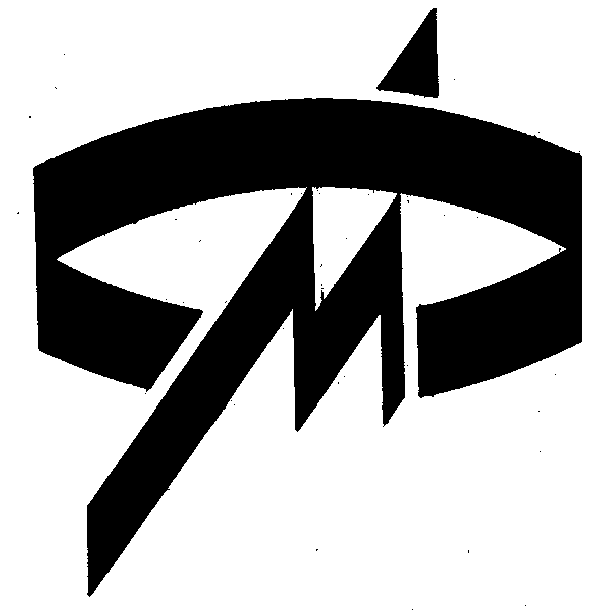 Источник данныхФормализованные телефонные интервью, проведенные с 15 по 25 июля 1998 г. в 9 регионах Европейской части РФ. В опросе принимали участие руководители и ведущие аналитики региональных СМИ – всего 90 экспертов.Эксперты отвечали на несколько вопросов:Как Вы оцениваете деятельность С.Кириенко в качестве главы Правительства с момента назначения по настоящее время?Каковы его наиболее удачные поступки, решения?В чем он потерпел неудачу?Изменилоась ли, и если да, то в какую сторону, ситуация в Вашем регионе за последние два – три месяца? Как эти изменения сказались на отношении Ваших земляков к центральным властям в целом, и к Б.Ельцину и С.Кириенко – в частности?Принципы анализаВ качестве исходного элемента наблюдения было взято высказывание – ответ одного эксперта на один вопрос.За единицу анализа было принято суждение – часть высказывания, логически завершенная и тематически самостоятельная.Частотный анализ проводился на основании тематического и смыслового сходства суждений, содержащихся в высказываниях всех экспертов.Результаты приведены в процентах от общего числа суждений по каждому вопросу. Для одиночных суждений проценты не приводятся.Эксперты о деятельности 
 С.КириенкоI. Эксперты оценивали деятельность С.Кириенко на посту главы Правительства следующим образом:(в % от числа суждений)II. Для анализа ответов на второй вопрос были отобраны 95 суждений.Положительные оценки были аргументированы следующими высказываниями: Правительство С.Кириенко предпринимает шаги по стабилизации экономики: оперативно разработана антикризисная программа; С.Кириенко  – не только ее исполнитель, но и автор; он заставляет платить налоги монополистов (26% суждений).  С.Кириенко – умелый публичный политик. Умно и достойно ведет себя как на переговорах с Думой, так и на международной арене; не уходит от острых проблем, умеет выслушивать и убеждать (23% суждений). Пытается вести диалог с законодателями – с Думой и СФ (16% суждений).Контролирует социальные выступления, не идет на поводу у участников массовых акций протеста, как это делал В.Черномырдин (7% суждений). Контролирует финансовую ситуацию (6% суждений). С.Кириенко проявил себя как волевой, энергичный и мужественный человек (6% суждений). Одиночные суждения: сокращает расходы на содержание госаппарата; заставляет работать правоохранительные органы; рассудителен; молод; умеет брать на себя ответственность; интеллигентен; имеет хорошее образование.III. Для анализа ответов на третий вопрос были отобраны 83 суждения.Отрицательные оценки деятельности С.Кириенко были аргументированы пятью положениями: Правительство не имеет концепции реорганизации естественных монополий. Отношения с монополистами неустойчивы: возникают конфликты, начинания Правительства нередко проваливаются (24% суждений). Антикризисная программа неудачна. Она ориентирована на фискальные меры, на работу с финансовыми механизмами; нет планов развития производства (17% суждений). Финансовый кризис не преодолен, кредиты МВФ только отсрочат его обострение, но не решат проблем (13% суждений). С.Кириенко не воспринимается как самостоятельная политическая фигура, сильная и стабильная, как честный и серьезный человек (12% суждений). Не знает реального положения дел в стране (6% суждений).  Одиночные суждения: не может решить проблему шахтерских выступлений; не выплачиваются деньги бюджетникам; провалы конкурса по Роснефти; нет единой команды; никак не подружится с Явлинским; неудачи по сбору налогов; антикризисная программа не принята Думой.IV. Для анализа ответов на четвертый вопрос были отобраны 64 суждения. Их можно сгруппировать таким образом:(в % от числа суждений)Основные мотивы ответов следующие: Задерживаются пенсии, пособия, зарплаты (23% суждений). Растет социальная напряженность, участились акции протеста (19% суждений). Производство стоит, нет средств для развития промышленности, налоги не стимулируют производство (13% суждений).V. Для анализа ответов на пятый вопрос были отобраны 87 суждений. По мнению всех ответивших на вопрос экспертов, отношение к центральным властям в регионах ухудшается. Улучшения отношения жителей регионов к Б.Ельцину не наблюдается. Оценки населением работы С.Кириенко в должности председателя Правительства, по мнению экспертов, начинают изменяться в худшую сторону.Резюме1. Деятельность С.Кириенко на посту председателя Правительства оценивается экспертами скорее положительно: положительных ответов в 1,6 раза больше, чем отрицательных.2. Основные мотивы положительных суждений связаны с активностью и оперативностью Правительства и самого С.Кириенко. По мнению экспертов, в нынешнем главе кабинета министров профессионализм, умение быстро и грамотно принимать решения органично сочетаются с навыками публичного политика. Важно, что эксперты говорят о готовности С.Кириенко вести диалог с законодательной властью – Государственной Думой и Советом Федерации.3. Отрицательные стороны в деятельности С.Кириенко связаны, по мнению экспертов, с недостаточной проработанностью антикризисной программы Правительства в разных ее аспектах: отношения с естественными монополиями; излишняя, по мнению опрошенных, ориентированность программы на фискальные меры, а не на развитие производства.4. Согласно ответам экспертов, за последние три месяца общая ситуация в их регионах ухудшилась. Задерживаются пенсии, пособия, зарплаты, растет социальная напряженнсоть, участились акции протеста, производство стоит, у регионов нет средств для развития своей промышленности. 5. Эксперты полагают, что отношение к центральным властям в регионах ухудшается. С назначением С.Кириенко на должность руководителя Правительства были связаны надежды людей на позитивные сдвиги в экономике и социальной сфере. По мнению экспертов, отношение к С.Кириенко понемногу начинает изменяться в худшую сторону.Безусловно положительно15%Скорее положительно, 
чем отрицательно46%Скорее отрицательно, 
чем положительно27%Безусловно отрицательно12%Ухудшилась59%Не ухудшилась и не улучшилась, остается критической34%Ожидается ухудшение5%Улучшилась2%